DECIDER, C’EST LA VIE !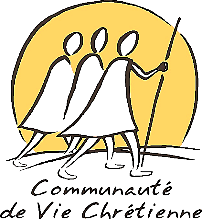 Visée : Relire l’impact de nos décisions sur nos chemins de vie.Textes pour la prière : Michée 6,8Deutéronome 30, 15-20Pour préparer mon partage :Je relis un moment de ma vie, récent ou non, où j’ai été amené à prendre une décision qui m’engage encore aujourd’hui (un changement dans ma vie, une modification de mon attitude ou de mon regard, un choix entre plusieurs possibilités…)Quels moyens ai-je mis en œuvre pour prendre ma décision ? Quelles difficultés ai-je rencontrées ? Quelle place ai-je laissée au Seigneur ? Comment ai-je inscrit cette décision dans ma vie quotidienne ? Quels mouvements intérieurs m’ont habité à ce moment-là ? Le temps m’a-t-il conforté ou non dans ce choix ? Quels en ont été les fruits ou les déboires ?Quelles perspectives cela a-t-il ouvert pour mon avenir ?> Suite à cette relecture, je choisis ce que je souhaite partager en CLAutres ressources : « Discerner : Que se passe-t-il en nous ? », Monique Lorrain, Editions Vie Chrétienne n° 480« Vers le bonheur durable », Adrien Demoustier, Editions Vie Chrétienne n°266« Mener sa vie selon l’Esprit », Jean Gouvernaire, Editions Vie Chrétienne n°204« La prise de décision » p 27, Revue Vie Chrétienne n° 24, 2013« Inscrire Dieu dans nos choix », Léo Scherrer, Editions Vie Chrétienne n° 417Fiche à l’attention des Communautés Locales – Révision 2016